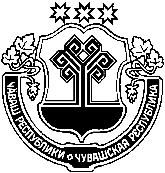 Об утверждении генерального плана Аксаринского сельского поселения иоб установлении границ населенных пунктов входящих в состав Аксаринского сельского поселения.     В соответствии с Градостроительным кодексом Российской Федерации, статьей 84 Земельного кодекса Российской Федерации, Законом Чувашской Республики «О регулировании градостроительной деятельности в Чувашской Республике», Собрание депутатов Аксаринского сельского поселения р е ш и л о:    1. Утвердить прилагаемый генеральный план Аксаринского сельского поселения, разработанный ГУП «Проектный институт Чувашгражданпроект».    2. Установить границы населенных пунктов входящих в состав Аксаринского сельского поселения в соответствии с картографическим описанием и схематической картой согласно приложениям к настоящему решению.  деревня Аксарино (приложения  №1, №2);  деревня Сятракасы (приложения №3, №4);  деревня Нижеры (приложения №5, №6);  деревня Щамалы (приложения №7, №8);  деревня Тузи (приложения №9, №10);  деревня Мертень (приложения №11, №12).   3. Настоящее решение вступает в силу через десять дней после его официального опубликования.Глава Аксаринского сельского поселения                                           Г.А. Кузьмин ЧĂВАШ  РЕСПУБЛИКИСентерварри РАЙОНĚЧУВАШСКАЯ РЕСПУБЛИКАМАРИИНСКО-ПОСАДСКИЙ РАЙОНАКСАРИН  ПОСЕЛЕНИЙĚНДЕПУТАТСЕН ПУХĂВĚЙЫШĂНУ01.12. 2008   34/1  №Аксарин ялěСОБРАНИЕ ДЕПУТАТОВАКСАРИНСКОГО СЕЛЬСКОГОПОСЕЛЕНИЯРЕШЕНИЕ01.12.2008  №  34/1д.Аксарино